باسمه تعالی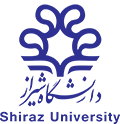 معاونت پژوهشی و فناوری دانشگاهمدیریت سرمایه گذاری و بازاریابی دانشگاه شیرازمجموعه کاربرگ های فرصت مطالعاتی در جامعه و صنعتکاربرگ شماره ( 3 ) ارائه کاربرگ  شماره  ( 1 )  و ( 2 ) به پیوست این کاربرگ جهت بررسی درخواست عضو هیأت علمی الزامی است.ارائه کاربرگ  شماره  ( 1 )  و ( 2 ) به پیوست این کاربرگ جهت بررسی درخواست عضو هیأت علمی الزامی است.ارائه کاربرگ  شماره  ( 1 )  و ( 2 ) به پیوست این کاربرگ جهت بررسی درخواست عضو هیأت علمی الزامی است.مشخصات متقاضینام و نام خانوادگی:                              بخش:                      دانشکده:نام و نام خانوادگی:                              بخش:                      دانشکده:نوع فرصت مطالعاتیتمام وقت       پاره وقتبازه زمانی: از تاریخ: ................... تا تاریخ:............................آخرین مدرک تحصیلیمقطع:                           رشته وگرایش تحصیلی:مقطع:                           رشته وگرایش تحصیلی:آخرین مدرک تحصیلیدانشگاه:                               کشور:                               سال اخذ:دانشگاه:                               کشور:                               سال اخذ:دوره پسا دکتریدانشگاه/پژوهشگاه:                   کشور:                 سال شروع:            سال خاتمه:موضوع تحقیق:دانشگاه/پژوهشگاه:                   کشور:                 سال شروع:            سال خاتمه:موضوع تحقیق:	لطفاً رزومه کامل به همراه تصویری از آخرین حکم کارگزینی پیوست شود.		لطفاً رزومه کامل به همراه تصویری از آخرین حکم کارگزینی پیوست شود.		لطفاً رزومه کامل به همراه تصویری از آخرین حکم کارگزینی پیوست شود.	مشخصات واحد عملیاتینام:نوع: صنعتی         فناورانه      تحقیقاتی     اقتصادی     اجتماعی و فرهنگی   کشاورزی        خدماتی            سایر    (لطفاً مشخص فرمایید: .......................................)نام:نوع: صنعتی         فناورانه      تحقیقاتی     اقتصادی     اجتماعی و فرهنگی   کشاورزی        خدماتی            سایر    (لطفاً مشخص فرمایید: .......................................)رئوس فعالیت های واحد عملیاتی :رئوس فعالیت های واحد عملیاتی :رئوس فعالیت های واحد عملیاتی :سوابق واحد عملیاتی : ( خلاصه ای از سوابق واحد عملیاتی ، شامل : محل ، آدرس ، تاریخ تاسیس ،تعداد کارکنان ، وجود یا عدم وجود بخش تحقیق و توسعه و محلی که متقاضی قصد استقرار آن را دارد ذکر نمایید . )سوابق واحد عملیاتی : ( خلاصه ای از سوابق واحد عملیاتی ، شامل : محل ، آدرس ، تاریخ تاسیس ،تعداد کارکنان ، وجود یا عدم وجود بخش تحقیق و توسعه و محلی که متقاضی قصد استقرار آن را دارد ذکر نمایید . )سوابق واحد عملیاتی : ( خلاصه ای از سوابق واحد عملیاتی ، شامل : محل ، آدرس ، تاریخ تاسیس ،تعداد کارکنان ، وجود یا عدم وجود بخش تحقیق و توسعه و محلی که متقاضی قصد استقرار آن را دارد ذکر نمایید . )خلاصه موارد  پیشنهادی: هدف-دلیل-روش تحقیق از فرصت مطالعاتی ( چنانچه طرح تحقیقاتی ، پژوهشی مشخصی منعقد می گردد ، ذکر نموده و مشخصات قرارداد را عنوان نمایید . ) خلاصه موارد  پیشنهادی: هدف-دلیل-روش تحقیق از فرصت مطالعاتی ( چنانچه طرح تحقیقاتی ، پژوهشی مشخصی منعقد می گردد ، ذکر نموده و مشخصات قرارداد را عنوان نمایید . ) خلاصه موارد  پیشنهادی: هدف-دلیل-روش تحقیق از فرصت مطالعاتی ( چنانچه طرح تحقیقاتی ، پژوهشی مشخصی منعقد می گردد ، ذکر نموده و مشخصات قرارداد را عنوان نمایید . ) سوابق و تجربیات شغلی مرتبط در صورت وجود : سوابق و تجربیات شغلی مرتبط در صورت وجود : سوابق و تجربیات شغلی مرتبط در صورت وجود : 1 – اعلام نظر بخش آموزشی متقاضی :                موافق                                                             مخالف تاریخ جلسه :  لطفا در صورت مخالفت دلیل آن بصورت مکتوب و مستند  ذکر گردد .   نام و نام خانوادگی رئیس بخش                                                                                                                                                      امضاء1 – اعلام نظر بخش آموزشی متقاضی :                موافق                                                             مخالف تاریخ جلسه :  لطفا در صورت مخالفت دلیل آن بصورت مکتوب و مستند  ذکر گردد .   نام و نام خانوادگی رئیس بخش                                                                                                                                                      امضاء1 – اعلام نظر بخش آموزشی متقاضی :                موافق                                                             مخالف تاریخ جلسه :  لطفا در صورت مخالفت دلیل آن بصورت مکتوب و مستند  ذکر گردد .   نام و نام خانوادگی رئیس بخش                                                                                                                                                      امضاء2– اعلام نظر شورای  آموزشی و پژو هشی دانشکده متقاضی :                موافق                                 مخالفتاریخ جلسه :  لطفا در صورت مخالفت دلیل آن بصورت مکتوب  و مستند ذکر گردد .   نام و نام خانوادگی رئیس دانشکده                                                                                                                                                                       امضاء2– اعلام نظر شورای  آموزشی و پژو هشی دانشکده متقاضی :                موافق                                 مخالفتاریخ جلسه :  لطفا در صورت مخالفت دلیل آن بصورت مکتوب  و مستند ذکر گردد .   نام و نام خانوادگی رئیس دانشکده                                                                                                                                                                       امضاء2– اعلام نظر شورای  آموزشی و پژو هشی دانشکده متقاضی :                موافق                                 مخالفتاریخ جلسه :  لطفا در صورت مخالفت دلیل آن بصورت مکتوب  و مستند ذکر گردد .   نام و نام خانوادگی رئیس دانشکده                                                                                                                                                                       امضاء3 – اعلام نظر و چک نمودن مدارک و مستندات دفتر امور فناوری و طرح های کاربردی :1 – مدارک کامل است                                       2 – مدارک ناقص است     مدیریت سرمایه گذاری و بازاریابی دانشگاه شیراز 3 – اعلام نظر و چک نمودن مدارک و مستندات دفتر امور فناوری و طرح های کاربردی :1 – مدارک کامل است                                       2 – مدارک ناقص است     مدیریت سرمایه گذاری و بازاریابی دانشگاه شیراز 3 – اعلام نظر و چک نمودن مدارک و مستندات دفتر امور فناوری و طرح های کاربردی :1 – مدارک کامل است                                       2 – مدارک ناقص است     مدیریت سرمایه گذاری و بازاریابی دانشگاه شیراز 4- اعلام نظر شورای پژوهشی دانشگاه :                                         موافق                                         مخالف تاریخ جلسه : لطفا در صورت مخالفت دلیل آن بصورت مکتوب  و مستند ذکر گردد .نام و نام خانوادگی معاون پژوهشی و فناوری                                                                                                                              امضاء 4- اعلام نظر شورای پژوهشی دانشگاه :                                         موافق                                         مخالف تاریخ جلسه : لطفا در صورت مخالفت دلیل آن بصورت مکتوب  و مستند ذکر گردد .نام و نام خانوادگی معاون پژوهشی و فناوری                                                                                                                              امضاء 4- اعلام نظر شورای پژوهشی دانشگاه :                                         موافق                                         مخالف تاریخ جلسه : لطفا در صورت مخالفت دلیل آن بصورت مکتوب  و مستند ذکر گردد .نام و نام خانوادگی معاون پژوهشی و فناوری                                                                                                                              امضاء 5- اعلام نظر هیات رئیسه دانشگاه  :                                         موافق                                         مخالف تاریخ جلسه : لطفا در صورت مخالفت دلیل آن بصورت مکتوب  و مستند ذکر گردد .نام و نام خانوادگی ریاست دانشگاه                                                                                                                                               امضاء 5- اعلام نظر هیات رئیسه دانشگاه  :                                         موافق                                         مخالف تاریخ جلسه : لطفا در صورت مخالفت دلیل آن بصورت مکتوب  و مستند ذکر گردد .نام و نام خانوادگی ریاست دانشگاه                                                                                                                                               امضاء 5- اعلام نظر هیات رئیسه دانشگاه  :                                         موافق                                         مخالف تاریخ جلسه : لطفا در صورت مخالفت دلیل آن بصورت مکتوب  و مستند ذکر گردد .نام و نام خانوادگی ریاست دانشگاه                                                                                                                                               امضاء 